Prasant 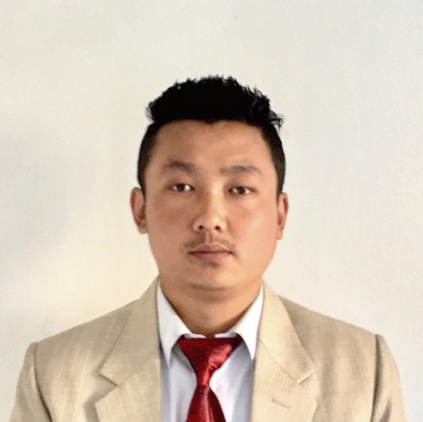 Email: prasant.375093@2freemail.com VISA STATUS: Visit VisaNationality: IndianSUMMARYCustomer service and sales expert who identifies customer needs and delivers effective solutions to problems. Committed to providing high-quality customer care to create a positive customer service experience. Personable and professional under pressure with motivated, energetic nature.SKILLSWish net IndiaSales Executive, Duration: 2013 till 2015Handle inbound and out bound calls.Provide the highest standards of customer service by demonstrating excellent knowledge of products and customer satisfactionCustomer assistance over the phone and in person as well.Maximize sales & ensure customer focus is prioritized at all time.Manage stock replenishment Ensure communication is effective throughout storeWeekly / daily analysis of commercial reports & implementation of action plans where necessaryEDUCATION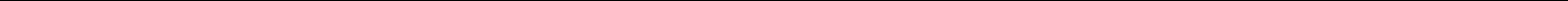 Savvy negotiatorQuick learnerExtensive phone and in-person customer service experienceEffective team playerSuperior organization skillsDependable and ReliableCheerful and EnergeticReliable workerCollaborativeMS Office proficientPROFESSIONAL EXPERIENCETroonet IndiaCustomer Service Executive, Duration: October 2016 till oct 2017Cold call target accounts to establish new customersOffer information on product lines, service offerings, and demonstrationsProvide the highest standards of customer service by demonstrating excellent knowledge of products and customer satisfactionControl and set monthly packages and plans according to the marketTo build relations that continuously adds value and growth to the companyTroubleshoot problems and provide solutions to customers on prompt basisHelp in the administrative work (sending replacement mails, daily sales data, banking, etc.)InstitutionQualificationYear of PassingUniversityMirik CollegeGraduation(ENGLISH HONOURS)2012N.B.UN.B.UM.A(ENGLISH)2015N.B.UYogi Vemana UniversityB.Ed2016Yogi Vemana UniversityPERSONAL DETAILSGender: MaleNationality : IndianBirth Date : 07/11/1990Marital Status: UnmarriedLanguages Known : English, Hindi and Nepali